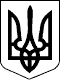 УЖГОРОДСЬКА РАЙОННА державна адміністраціяЗАКАРПАТСЬКОЇ ОБЛАСТІУЖГОРОДСЬКА РАЙОННА військова адміністраціяЗАКАРПАТСЬКОЇ ОБЛАСТІР О З П О Р Я Д Ж Е Н Н Я___05.05.2023___                       м. Ужгород                                     №__37_______Відповідно до статей 6, 25, 39, 41 Закону України „Про місцеві державні адміністрації”,статей 4, 15, 28 Закону України „Про правовий режим воєнного стану”, указів Президента України: від 7 лютого 2008 року № 109/2008 „Про першочергові заходи щодо забезпечення реалізації та гарантування конституційного права на звернення до органів державної влади та органів місцевого самоврядування”,від 24 лютого 2022 року № 64/2022 року „Про введення воєнного стану в Україні”,від 24 лютого 2022 року № 68/2022 „Про утворення військових адміністрацій”, від 6 лютого 2023 року №58/2023„Про продовження строку дії воєнного стану в Україні”, з метою забезпечення належного розгляду звернень громадян у структурних підрозділах районної державної адміністрації – районної військової адміністрації З О Б О В’ Я З У Ю:1.Внести зміни до розпорядження в.о. голови райдержадміністрації 20.05.2021 №135 „Про визначення представника для участі у прийомі громадян, які звертаються в облдержадміністрацію та проведення щомісячного дня контролю”, затвердивши графік проведення дня контролю у структурних підрозділах районної державної адміністрації –районної військової адміністрації на 2023 ріку новій редакції (додається).2. Визнати таким, що втратило чинність, розпорядження голови райдержадміністрації 14.01.2022 №2. 3. Контроль за виконанням цього розпорядження покласти на керівника  апаратурайонної військової адміністрації Боднарюк Р.Ю.Голова державної адміністрації –начальник військової адміністрації                                      Юрій ГУЗИНЕЦЬ                                                  ЗАТВЕРДЖЕНОРозпорядження головидержавної адміністрації -начальника військової адміністрації__05.05.2023 __     № _37_ ГРАФІКпроведення дня контролю (кожного другого четверга місяця) у структурних підрозділах районної державної адміністрації - районної військової адміністрації на 2023 рікАРКУШ ПОГОДЖЕННЯпроекту розпорядженняКерівник апарату районної військової адміністрації                                                                                               „___” ____________ 2023 рокуПро внесення змін до розпорядження в.о. голови райдержадміністрації 20.05.2021 № 135Фінансове управління районної військової адміністрації08.06.2023Служба у справах дітейрайонної військової адміністрації13.07.2023Відділ культури, молоді та спортурайонної військової адміністрації10.08.2023Відділ освіти районної військової адміністрації14.09.2023Управління соціального захисту населення районної військової адміністрації12.10.2023Руслана БОДНАРЮК(підпис)(ім’я, прізвище)„Про внесення змін до розпорядження в.о. голови райдержадміністрації 20.05.2021 № „Про внесення змін до розпорядження в.о. голови райдержадміністрації 20.05.2021 № „Про внесення змін до розпорядження в.о. голови райдержадміністрації 20.05.2021 № „Про внесення змін до розпорядження в.о. голови райдержадміністрації 20.05.2021 № „Про внесення змін до розпорядження в.о. голови райдержадміністрації 20.05.2021 № „Про внесення змін до розпорядження в.о. голови райдержадміністрації 20.05.2021 № „Про внесення змін до розпорядження в.о. голови райдержадміністрації 20.05.2021 № (назва)(назва)(назва)(назва)(назва)(назва)(назва)Проект розпорядження розробленоПроект розпорядження розробленовідділом роботи зі зверненнями громадян  апарату районної військової адміністраціївідділом роботи зі зверненнями громадян  апарату районної військової адміністраціївідділом роботи зі зверненнями громадян  апарату районної військової адміністраціївідділом роботи зі зверненнями громадян  апарату районної військової адміністрації(найменування структурного підрозділу, іншого органу, що  є головним розробником)(найменування структурного підрозділу, іншого органу, що  є головним розробником)(найменування структурного підрозділу, іншого органу, що  є головним розробником)(найменування структурного підрозділу, іншого органу, що  є головним розробником)Статті 6,25, 39, 41 Закону України „Про місцеві державні адміністрації”, статті 4, 15, 28 Закону України „Про правовий режим воєнного стану”, укази Президента України: від 7 лютого 2008 року № 109/2008 „Про першочергові заходи щодо забезпечення реалізації та гарантування конституційного права на звернення до органів державної влади та органів місцевого самоврядування”, від 24 лютого 2022 року № 64/2022 року „Про введення воєнного стану в Україні”, від 24 лютого 2022 року № 68/2022 „Про утворення військових адміністрацій”, від 6 лютого 2023 року №58/2023 „Про продовження строку дії воєнного стану в Україні”Статті 6,25, 39, 41 Закону України „Про місцеві державні адміністрації”, статті 4, 15, 28 Закону України „Про правовий режим воєнного стану”, укази Президента України: від 7 лютого 2008 року № 109/2008 „Про першочергові заходи щодо забезпечення реалізації та гарантування конституційного права на звернення до органів державної влади та органів місцевого самоврядування”, від 24 лютого 2022 року № 64/2022 року „Про введення воєнного стану в Україні”, від 24 лютого 2022 року № 68/2022 „Про утворення військових адміністрацій”, від 6 лютого 2023 року №58/2023 „Про продовження строку дії воєнного стану в Україні”Статті 6,25, 39, 41 Закону України „Про місцеві державні адміністрації”, статті 4, 15, 28 Закону України „Про правовий режим воєнного стану”, укази Президента України: від 7 лютого 2008 року № 109/2008 „Про першочергові заходи щодо забезпечення реалізації та гарантування конституційного права на звернення до органів державної влади та органів місцевого самоврядування”, від 24 лютого 2022 року № 64/2022 року „Про введення воєнного стану в Україні”, від 24 лютого 2022 року № 68/2022 „Про утворення військових адміністрацій”, від 6 лютого 2023 року №58/2023 „Про продовження строку дії воєнного стану в Україні”Статті 6,25, 39, 41 Закону України „Про місцеві державні адміністрації”, статті 4, 15, 28 Закону України „Про правовий режим воєнного стану”, укази Президента України: від 7 лютого 2008 року № 109/2008 „Про першочергові заходи щодо забезпечення реалізації та гарантування конституційного права на звернення до органів державної влади та органів місцевого самоврядування”, від 24 лютого 2022 року № 64/2022 року „Про введення воєнного стану в Україні”, від 24 лютого 2022 року № 68/2022 „Про утворення військових адміністрацій”, від 6 лютого 2023 року №58/2023 „Про продовження строку дії воєнного стану в Україні”Статті 6,25, 39, 41 Закону України „Про місцеві державні адміністрації”, статті 4, 15, 28 Закону України „Про правовий режим воєнного стану”, укази Президента України: від 7 лютого 2008 року № 109/2008 „Про першочергові заходи щодо забезпечення реалізації та гарантування конституційного права на звернення до органів державної влади та органів місцевого самоврядування”, від 24 лютого 2022 року № 64/2022 року „Про введення воєнного стану в Україні”, від 24 лютого 2022 року № 68/2022 „Про утворення військових адміністрацій”, від 6 лютого 2023 року №58/2023 „Про продовження строку дії воєнного стану в Україні”Статті 6,25, 39, 41 Закону України „Про місцеві державні адміністрації”, статті 4, 15, 28 Закону України „Про правовий режим воєнного стану”, укази Президента України: від 7 лютого 2008 року № 109/2008 „Про першочергові заходи щодо забезпечення реалізації та гарантування конституційного права на звернення до органів державної влади та органів місцевого самоврядування”, від 24 лютого 2022 року № 64/2022 року „Про введення воєнного стану в Україні”, від 24 лютого 2022 року № 68/2022 „Про утворення військових адміністрацій”, від 6 лютого 2023 року №58/2023 „Про продовження строку дії воєнного стану в Україні”(підстава для розроблення)(підстава для розроблення)(підстава для розроблення)(підстава для розроблення)(підстава для розроблення)(підстава для розроблення)Погоджено:Начальник відділу документообігу та контролюР.Поляк(назва підрозділу, посада)(підпис)(підпис)(ім’я та прізвище)(дата)(дата)(дата)В.о. начальника юридичного відділуІ. Івашкович(назва підрозділу, посада)(підпис)(підпис)(ім’я та прізвище)(дата)(дата)(дата)Завідувач сектору з питань запобігання і виявлення корупції Є.Першин(назва підрозділу, посада)(підпис)(підпис)(ім’я та прізвище)(ім’я та прізвище)(дата)(дата)(дата)Зауваження і пропозиції (додаються на окремому аркуші)_____________________________________________________________________(назва підрозділу, посада)                                (підпис)        (ім’я та прізвище)                 (дата)________________________________________________________________________________В.о.начальника відділу                                                      Андріана КАПАЦЗауваження і пропозиції (додаються на окремому аркуші)_____________________________________________________________________(назва підрозділу, посада)                                (підпис)        (ім’я та прізвище)                 (дата)________________________________________________________________________________В.о.начальника відділу                                                      Андріана КАПАЦНайменування посади головного розробника                      2023 року